 2020.11.12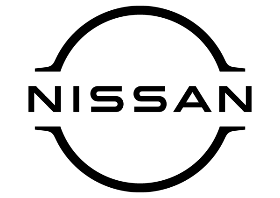 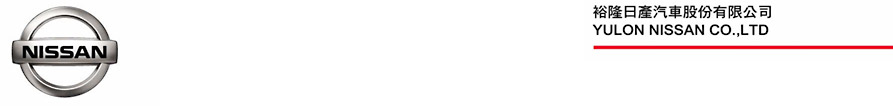 NISSAN KICKS 銷售再度踢出高峰  回饋車主享舊換新價61.9萬元起X-TRAIL限時推出「安心特仕車」 舊換新價79.9萬元起  再加碼安心好禮    擁有時尚造型設計的NISSAN全球戰略車款KICKS，自上市以來廣受消費者好評與熱愛，即使面臨市場挑戰，10月銷售再度成長踢出高峰，為車市再創新猷。NISSAN KICKS以年輕動感外觀及細膩質感內在，充分滿足車主用車需求，更堅持「#給世界一腳」的自我風格，以「#我開KICKS、我驕傲」成為車主型格最好的詮釋，裕隆日產汽車為回饋廣大消費者的關注與喜愛，自即日起至11月30日止，入主NISSAN KICKS可享「3萬元振興購車優惠」舊換新價61.9萬元起，再加碼「萬元配件金」專屬優惠，並能搭配50萬零利率優惠。 NISSAN X-TRAIL 車款擁有「全方位防護」與「旗艦級舒適」的優勢，配備NISSAN INTELLIGENT MOBILITY 智行科技，累積超過4萬名車主的喜愛與正面口碑。裕隆日產汽車為感謝廣大消費者支持與肯定，自即日起至11月30日止，限時推出NISSAN X-TRAIL「安心特仕車」，共有兩個版本：「安心自駕版」舊換新價79.9萬元、「安心智行版」舊換新價89.9萬元，再加碼總價值3萬元的安心好禮，包含：1.「首年丙式車體險」、2.「電子後視鏡」、3.「車門警示燈」，還可再享60萬零利率優惠，讓NISSAN X-TRAIL伴隨車主一起體驗安心愉悅的旅程。(註1)NISSAN KICKS 踢出致勝好球  本月入主享舊換新價61.9萬元起    NISSAN KICKS 具備年輕動感的跳色外觀、都會靈活穿梭的車身尺寸，搭配NISSAN INTELLIGENT MOBILITY 智行科技 的豐富安全科技配備，標配X-MEDIA Ⅲ 影音主機支援Apple CarPlay 與 Android Auto 手機連結功能，整體C/P值更是力壓群雄，帶動車市掀起跨界休旅的流行熱潮，極佳的中古車保值率更為同級車中典範(註2)。面臨市場同級對手挑戰，NISSAN KICKS仍可屢創佳績，踢出致勝好球，廣獲車主們的口碑認可，裕隆日產汽車為回饋廣大消費者的關注與喜愛，本月入主NISSAN KICKS可享「3萬元振興購車優惠」舊換新價61.9萬元起，再加碼「萬元配件金」專屬優惠，並能搭配50萬零利率優惠，動感駕馭，超值首選。NISSAN X-TRAIL「安心特仕車」 舊換新價79.9萬元起限時登場    NISSAN X-TRAIL具備「全方位防護」及「旗艦級舒適」超強產品力，搭配NISSAN INTELLIGENT MOBILITY「智行科技」整合多項情報安全、主動安全及被動安全配備，實踐NISSAN Safety Shield 360度全方位防護理念。    NISSAN X-TRAIL憑藉著優異的可靠度與卓越的舒適性，陪伴超過4萬個家庭度過美好休旅時光。裕隆日產汽車為感謝廣大消費者支持與肯定，限時推出NISSAN X-TRAIL「安心特仕車」，共有兩個版本：「安心自駕版」舊換新價79.9萬元、「安心智行版」舊換新價89.9萬元，再加碼總價值3萬元的安心好禮，包含：1.「首年丙式車體險」保障愛車的毀損賠償，安心出遊好輕鬆、2.「電子後視鏡」寬闊後方視野，安心駕車掌握路況、3.「車門警示燈」開門立刻啟動光源提醒後方來車，安心下車保平安。還可再享60萬零利率優惠，詳情請參閱本活動官網https://new.nissan.com.tw/nissan/news/offers/673本月蒞臨 NISSAN 展間試乘體驗  再贈專屬好禮    NISSAN SUV 家族喜迎新成員，新世代NEW JUKE 於11月6日展開預售，本月試駕NISSAN SUV即贈送專屬好禮(註3)，誠摯邀請消費者親臨展間體驗 NISSAN SUV魅力。詳細活動資訊請至NISSAN官網http://www.nissan.com.tw查詢。註1：KICKS「3萬元振興」、「萬元配件金」與X-TRAIL「安心特仕車」專案優惠期間自即日起至2020年11月30日止，本惠專案適用於活動期間下訂 NISSAN KICKS及X-TRAIL新車並完成領牌程序者，不可於其他優惠專案合併計算。公司法人、大宗批(標)售、租賃車、營業車及政府機關標案等不適用之。各車規之規格、配備及車色以實車為準，各配備之作動條件可能有其條件限制或安全警告，商品規格說明受限於廣告篇幅亦可能未盡完整，消費者請於購買前務必洽各NISSAN展示中心或至NISSAN官網詳閱相關說明，或參閱使用手冊或配備說明書。KICKS車款優惠價格係指於活動期間內獲得3萬元振興購車基金，及政府補助貨物稅減免之5萬元後之金額，政府舊換新補助與否以政府最終審核為準，相關程序及內容詳見NISSAN官網網頁。「安心特仕車」專案價格係指 X-TRAIL「安心特仕車」於活動期間內優惠建議售價，並獲得政府補助貨物稅減免之5萬元後之金額，政府舊換新補助與否以政府最終審核為準，相關程序及內容詳見NISSAN官網網頁。X-TRAIL「安心特仕車」專案贈送首年丙式車體險，需投保配合保險公司之指定險種。優惠總價值以市場售價估計，僅供參考。NISSAN 有隨時修改及終止本優惠專案之權利，詳細交易條件請洽NISSAN 各經銷公司，經銷公司並保留最後核准與否權利。註2：根據媒體報導，NISSAN KICKS為十大保值中古運動休旅冠軍，詳情請參閱https://tw.appledaily.com/gadget/20200427/S5HTL65WN32OIUERZXQ5LCBAWI/註3：依各經銷公司贈送專屬試乘好禮為準。註4：本新聞稿所示金額為新臺幣。# # #聯絡方式：裕隆日產汽車股份有限公司公關室媒體專線：0800-371-171公司網站：www.nissan.com.tw